ПРАВИТЕЛЬСТВО РОССИЙСКОЙ ФЕДЕРАЦИИПОСТАНОВЛЕНИЕот 28 января 2021 г. N 74О СОВЕРШЕНСТВОВАНИИПОРЯДКА МОНИТОРИНГА ЗАКЛЮЧЕНИЯ И РЕАЛИЗАЦИИ ЗАКЛЮЧЕННЫХКОНЦЕССИОННЫХ СОГЛАШЕНИЙ И ОБ ОБЕСПЕЧЕНИИ ОЦЕНКИ УСЛОВНЫХИ БЕЗУСЛОВНЫХ ОБЯЗАТЕЛЬСТВ БЮДЖЕТОВ БЮДЖЕТНОЙ СИСТЕМЫРОССИЙСКОЙ ФЕДЕРАЦИИ, ВОЗНИКАЮЩИХ ПРИ РЕАЛИЗАЦИИКОНЦЕССИОННЫХ СОГЛАШЕНИЙПравительство Российской Федерации постановляет:1. Утвердить прилагаемые Правила проведения мониторинга заключения и реализации заключенных концессионных соглашений, в том числе на предмет соблюдения сторонами концессионного соглашения взятых на себя обязательств по достижению целевых показателей, содержащихся в концессионном соглашении, сроков их реализации, объема привлекаемых инвестиций и иных существенных условий концессионного соглашения (далее - Правила).2. Федеральным органам исполнительной власти, государственной компании "Российские автомобильные дороги", выступающим от имени Российской Федерации в качестве концедентов по действующим на дату вступления в силу настоящего постановления концессионным соглашениям, обеспечить внесение до 31 марта 2021 г. в государственную автоматизированную информационную систему "Управление" сведений о предусмотренных Правилами прогнозных и фактически исполненных условных и безусловных обязательствах, о прогнозных значениях финансово-экономических показателей реализации таких концессионных соглашений, а также внесение до 15 мая 2021 г. сведений о предусмотренных Правилами фактических значениях финансово-экономических показателей реализации таких концессионных соглашений.3. Рекомендовать:органам государственной власти субъектов Российской Федерации, выступающим от имени субъектов Российской Федерации в качестве концедентов по действующим на 1 июля 2021 г. концессионным соглашениям, обеспечить внесение до 31 декабря 2021 г. в государственную автоматизированную информационную систему "Управление" сведений о предусмотренных Правилами прогнозных и фактически исполненных условных и безусловных обязательствах;органам государственной власти субъектов Российской Федерации, выступающим от имени субъектов Российской Федерации в качестве самостоятельной стороны в соответствии с частью 2 статьи 40 Федерального закона "О концессионных соглашениях" по действующим на 1 июля 2022 г. концессионным соглашениям, обеспечить внесение до 31 декабря 2022 г. в государственную автоматизированную информационную систему "Управление" сведений о предусмотренных Правилами прогнозных и фактически исполненных условных и безусловных обязательствах такого субъекта Российской Федерации;органам местного самоуправления, выступающим от имени муниципальных образований в качестве концедентов по действующим на 1 июля 2022 г. концессионным соглашениям, обеспечить внесение до 31 декабря 2022 г. в государственную автоматизированную информационную систему "Управление" сведений о предусмотренных Правилами прогнозных и фактически исполненных условных и безусловных обязательствах.4. Признать утратившими силу:постановление Правительства Российской Федерации от 4 марта 2017 г. N 259 "Об утверждении Правил проведения мониторинга заключения и реализации заключенных концессионных соглашений, в том числе на предмет соблюдения сторонами концессионного соглашения взятых на себя обязательств по достижению целевых показателей, содержащихся в концессионном соглашении, сроков их реализации, объема привлекаемых инвестиций и иных существенных условий концессионного соглашения" (Собрание законодательства Российской Федерации, 2017, N 11, ст. 1576);пункт 3 изменений, которые вносятся в акты Правительства Российской Федерации, утвержденных постановлением Правительства Российской Федерации от 24 января 2019 г. N 31 "О внесении изменений в некоторые акты Правительства Российской Федерации" (Собрание законодательства Российской Федерации, 2019, N 5, ст. 377).5. Установить, что реализация настоящего постановления осуществляется федеральными органами исполнительной власти в пределах установленной предельной численности работников центральных аппаратов и территориальных органов, а также бюджетных ассигнований, предусмотренных им в федеральном бюджете на руководство и управление в сфере установленных функций.Председатель ПравительстваРоссийской ФедерацииМ.МИШУСТИНУтвержденыпостановлением ПравительстваРоссийской Федерацииот 28 января 2021 г. N 74ПРАВИЛАПРОВЕДЕНИЯ МОНИТОРИНГА ЗАКЛЮЧЕНИЯ И РЕАЛИЗАЦИИЗАКЛЮЧЕННЫХ КОНЦЕССИОННЫХ СОГЛАШЕНИЙ, В ТОМ ЧИСЛЕНА ПРЕДМЕТ СОБЛЮДЕНИЯ СТОРОНАМИ КОНЦЕССИОННОГО СОГЛАШЕНИЯВЗЯТЫХ НА СЕБЯ ОБЯЗАТЕЛЬСТВ ПО ДОСТИЖЕНИЮ ЦЕЛЕВЫХПОКАЗАТЕЛЕЙ, СОДЕРЖАЩИХСЯ В КОНЦЕССИОННОМ СОГЛАШЕНИИ,СРОКОВ ИХ РЕАЛИЗАЦИИ, ОБЪЕМА ПРИВЛЕКАЕМЫХ ИНВЕСТИЦИЙИ ИНЫХ СУЩЕСТВЕННЫХ УСЛОВИЙ КОНЦЕССИОННОГО СОГЛАШЕНИЯ1. Настоящие Правила определяют порядок проведения мониторинга заключения и реализации заключенных концессионных соглашений, в том числе на предмет соблюдения сторонами концессионного соглашения взятых на себя обязательств по достижению целевых показателей, содержащихся в концессионном соглашении, сроков их реализации, объема привлекаемых инвестиций и иных существенных условий концессионного соглашения (далее - мониторинг).2. В настоящих Правилах используются следующие понятия:"безусловные обязательства" - расходные обязательства концедента либо выступающего самостоятельной стороной по концессионному соглашению субъекта Российской Федерации в случае, установленном частью 2 статьи 40 Федерального закона "О концессионных соглашениях", возникающие на основании концессионного соглашения, не зависящие от наступления каких-либо условий, предусмотренных концессионным соглашением;"информационная система" - государственная автоматизированная информационная система "Управление";"условные обязательства" - обязательства концедента либо выступающего самостоятельной стороной по концессионному соглашению субъекта Российской Федерации в случае, установленном частью 2 статьи 40 Федерального закона "О концессионных соглашениях", возникающие при исполнении концессионного соглашения в связи с наступлением определенных условий, предусмотренных концессионным соглашением, а также в случае досрочного расторжения концессионного соглашения;"финансово-экономические показатели реализации концессионного соглашения" - сведения об осуществляемых в соответствии с концессионным соглашением инвестициях и источниках их финансирования, операционных расходах и выручке концессионера от осуществления деятельности по концессионному соглашению, стоимости передаваемого концедентом концессионеру имущества на дату заключения концессионного соглашения.3. Мониторинг проводится Министерством экономического развития Российской Федерации посредством сбора, анализа, обобщения, систематизации и учета в информационной системе сведений о планируемых к заключению, реализуемых и реализованных на территории Российской Федерации концессионных соглашениях.4. Внесение и актуализация в соответствии с настоящими Правилами сведений в информационную систему осуществляются посредством заполнения соответствующих полей, предусмотренных в модуле "Мониторинг проектов государственно-частного партнерства" информационной системы.На основании сведений, внесенных в информационную систему в соответствии с настоящими Правилами, Министерство финансов Российской Федерации осуществляет оценку условных и безусловных обязательств бюджетной системы Российской Федерации, возникающих при реализации концессионных соглашений.5. Полнота, достоверность и своевременность внесения сведений о концессионных соглашениях в информационную систему обеспечиваются концедентами.6. Внесение и актуализация в соответствии с настоящими Правилами сведений о планируемых к заключению, реализуемых и реализованных на территории Российской Федерации концессионных соглашениях осуществляются:по планируемым к заключению в соответствии с частью 4.1 статьи 37 Федерального закона "О концессионных соглашениях" концессионным соглашениям - органами, уполномоченными Правительством Российской Федерации, либо субъектом Российской Федерации, либо муниципальным образованием на рассмотрение предложения о заключении концессионного соглашения;по концессионным соглашениям, концедентом в которых выступает Российская Федерация, - уполномоченным Правительством Российской Федерации федеральным органом исполнительной власти, Государственной компанией "Российские автомобильные дороги", Государственной корпорацией по атомной энергии "Росатом";по концессионным соглашениям, концедентом в которых выступает субъект Российской Федерации, - органами государственной власти субъекта Российской Федерации;по концессионным соглашениям, концедентом в которых выступает муниципальное образование, - органами местного самоуправления;по концессионным соглашениям, самостоятельной стороной по которым в соответствии с частью 2 статьи 40 Федерального закона "О концессионных соглашениях" выступает субъект Российской Федерации, - органами исполнительной власти субъекта Российской Федерации в части предусмотренных в концессионном соглашении условных и безусловных обязательств этого субъекта Российской Федерации.Права и обязанности концедента по внесению сведений в информационную систему, а также по их актуализации могут осуществляться уполномоченными концедентом в соответствии с федеральными законами, иными нормативными правовыми актами Российской Федерации, законодательством субъектов Российской Федерации, нормативными правовыми актами органов местного самоуправления органами и юридическими лицами. При этом полнота, достоверность и своевременность внесения такими органами и юридическими лицами сведений о концессионных соглашениях в информационную систему обеспечивается концедентом, за исключением случаев наделения Правительством Российской Федерации иных лиц полномочиями по обеспечению полноты, достоверности и своевременности внесения в информационную систему сведений о концессионных соглашениях.7. Сведения о концессионных соглашениях, составляющие государственную тайну, в информационной системе не размещаются.8. В течение 10 рабочих дней со дня принятия решения о заключении концессионного соглашения в информационную систему вносятся сведения о таком решении, а также об условиях концессионного соглашения, в том числе о технико-экономических показателях объекта концессионного соглашения, сроке действия концессионного соглашения, планируемом объеме привлекаемых инвестиций.9. В течение 10 рабочих дней со дня размещения в соответствии с частью 1 статьи 26 Федерального закона "О концессионных соглашениях" сообщения о проведении конкурса на право заключения концессионного соглашения (далее - конкурс) и конкурсной документации, а также подписания протокола о результатах проведения конкурса в информационную систему вносятся соответствующие сведения, в том числе о сроках проведения конкурса, результатах проведения конкурса.10. В течение 10 рабочих дней со дня заключения концессионного соглашения в информационную систему вносятся сведения об условиях концессионного соглашения, включая сведения об осуществляемых в рамках концессионного соглашения инвестициях, сроках создания и (или) реконструкции объектов концессионного соглашения, способах обеспечения концессионером обязательств по концессионному соглашению, а также о прогнозных значениях финансово-экономических показателей реализации концессионного соглашения, концедентом по которому выступает Российская Федерация, за исключением сведений, внесение которых предусмотрено пунктом 13 настоящих Правил.В течение 10 рабочих дней со дня изменения концессионного соглашения в информационной системе актуализируются сведения об условиях концессионного соглашения, в том числе об условных и безусловных обязательствах, которые были скорректированы в результате такого изменения, а также сведения о прогнозных и фактических значениях финансово-экономических показателей реализации концессионного соглашения, концедентом по которому выступает Российская Федерация, в случае их изменения.11. Ежегодно, до 15 февраля и 15 августа, в течение всего периода со дня принятия решения о заключении концессионного соглашения до дня прекращения концессионного соглашения либо до дня отмены решения о заключении концессионного соглашения, в информационной системе актуализируются сведения о проекте концессионного соглашения и (или) заключенном концессионном соглашении по состоянию на 1 января и 1 июля текущего года соответственно, за исключением сведений о прогнозных и фактических значениях финансово-экономических показателей реализации концессионного соглашения и сведений о фактически исполненных обязательствах концессионера по концессионному соглашению. При этом информация о юридически значимых действиях, связанных с концессионным соглашением (внесение в него изменений и прекращение концессионного соглашения, ввод объекта концессионного соглашения в эксплуатацию), размещается в информационной системе в течение 10 рабочих дней со дня совершения таких действий.Концессионером ежегодно на основании запроса концедента предоставляется концеденту информация о фактически исполненных обязательствах концессионера по концессионному соглашению по состоянию на 1 января текущего года.Концедентом ежегодно, до 31 мая, в информационной системе размещаются сведения, представленные концессионером, о фактически исполненных им обязательствах по концессионному соглашению по состоянию на 1 января текущего года.Сведения о фактических значениях технико-экономических показателей объектов концессионного соглашения, являющихся объектами теплоснабжения, централизованными системами горячего водоснабжения, холодного водоснабжения и (или) водоотведения, отдельными объектами таких систем, по состоянию на 1 января актуализируются в информационной системе ежегодно, до 15 августа текущего года.12. В течение 10 рабочих дней со дня размещения в соответствии с частями 4.7 и 4.8 статьи 37 Федерального закона "О концессионных соглашениях" предложения о заключении концессионного соглашения на официальном сайте в информационно-телекоммуникационной сети "Интернет" для размещения информации о проведении торгов, определенном Правительством Российской Федерации (далее - официальный сайт для размещения информации о проведении торгов), в информационную систему вносятся сведения о таком предложении.В течение 10 рабочих дней со дня истечения срока размещения предложения о заключении концессионного соглашения на официальном сайте для размещения информации о проведении торгов в информационную систему вносятся сведения об итогах размещения такого предложения.До момента принятия решения о заключении концессионного соглашения сведения о предложении о заключении концессионного соглашения, а также об итогах размещения такого предложения на официальном сайте для размещения информации о проведении торгов ежегодно актуализируются по состоянию на 1 января и 1 июля текущего года соответственно до 15 февраля и 15 августа текущего года.13. В течение 30 дней со дня заключения концессионного соглашения в информационную систему вносятся сведения о предусмотренных в таком концессионном соглашении безусловных и условных обязательствах с указанием отдельных положений концессионного соглашения, предусматривающих такие условные и безусловные обязательства.В течение 30 дней со дня заключения концессионного соглашения, по которому субъект Российской Федерации выступает самостоятельной стороной концессионного соглашения в соответствии с частью 2 статьи 40 Федерального закона "О концессионных соглашениях", в информационную систему вносятся сведения о предусмотренных в концессионном соглашении условных и безусловных обязательствах этого субъекта Российской Федерации.В случае если в концессионном соглашении установлены формулы расчета и (или) порядок индексации прогнозного размера безусловных обязательств, максимального размера условных обязательств, актуализация прогнозного размера безусловных обязательств и (или) максимального размера условных обязательств осуществляется ежегодно, до 15 февраля, с приложением соответствующих расчетов.Сведения о фактически исполненных безусловных и условных обязательствах по состоянию на 1 января и 1 июля текущего года актуализируются в информационной системе соответственно до 15 февраля и 15 августа текущего года.В случае если после прекращения концессионного соглашения условные и безусловные обязательства перед концессионером не были исполнены в полном объеме, актуализация сведений о таких обязательствах в информационной системе осуществляется до полного их исполнения.14. Предусмотренная настоящими Правилами обязанность по внесению и актуализации в информационной системе сведений о предусмотренных и фактически исполненных по концессионным соглашениям безусловных и условных обязательствах возникает:в случае, если концедентом по концессионному соглашению является Российская Федерация, - со дня вступления в силу постановления Правительства Российской Федерации от 28 января 2021 г. N 74 "О совершенствовании порядка мониторинга заключения и реализации заключенных концессионных соглашений и об обеспечении оценки условных и безусловных обязательств бюджетов бюджетной системы Российской Федерации, возникающих при реализации концессионных соглашений";в случае, если концедентом по концессионному соглашению является субъект Российской Федерации, - с 1 июля 2021 г.;в случае, если концедентом по концессионному соглашению является муниципальное образование, - с 1 июля 2022 г.15. Внесение в информационную систему соответствующих сведений о концессионных соглашениях осуществляется с размещением одного или нескольких обосновывающих документов в виде электронных документов либо электронных образов документов (документов на бумажном носителе, преобразованных в электронно-цифровую форму путем сканирования с сохранением их реквизитов), подтверждающих полноту и достоверность внесенных сведений, по перечню согласно приложению N 1. При этом внесенные в информационную систему сведения должны в полной мере соответствовать информации, представленной в указанных документах, и быть подписаны электронной подписью.16. Министерство экономического развития Российской Федерации по истечении сроков, указанных в предложении первом пункта 11 настоящих Правил, направляет в высший исполнительный орган государственной власти субъекта Российской Федерации, на территории которого реализуются или планируются к реализации концессионные соглашения, информацию о проектах концессионных соглашений и (или) концессионных соглашениях, сведения о которых не были актуализированы. В случае если концедентом по концессионному соглашению является Российская Федерация, Министерство экономического развития Российской Федерации направляет указанную информацию в Правительство Российской Федерации.17. По концессионным соглашениям, концедентом в которых выступает Российская Федерация, актуальные сведения о контактных данных лиц, ответственных за внесение в информационную систему сведений о концессионных соглашениях, представляются в Министерство экономического развития Российской Федерации концедентами, а также органами, уполномоченными на рассмотрение предложения о заключении концессионного соглашения, ежегодно, до 15 февраля и до 15 августа, по форме согласно приложению N 2.18. Актуальные сведения о контактных данных лиц, указанных в пункте 17 настоящих Правил, по концессионным соглашениям, концедентом в котором выступает субъект Российской Федерации или муниципальное образование, представляются в Министерство экономического развития Российской Федерации органами исполнительной власти субъекта Российской Федерации, на территории которого реализуются либо планируются к реализации такие концессионные соглашения, ежегодно, до 15 февраля и до 15 августа, по форме, предусмотренной приложением N 2 к настоящим Правилам.19. Министерство экономического развития Российской Федерации ежегодно, начиная с 2021 года, формирует до 15 марта года, следующего за отчетным годом, результаты мониторинга за отчетный год по состоянию на 1 января текущего года и размещает их на своем официальном сайте в информационно-телекоммуникационной сети "Интернет" по примерной форме согласно приложению N 3.20. Министерство экономического развития Российской Федерации в течение 50 рабочих дней после формирования результатов мониторинга направляет в Правительство Российской Федерации доклад, включающий в себя оценку проблем и перспективы дальнейшей реализации заключенных концессионных соглашений.21. Сведения, предоставленные в информационную систему в целях проведения мониторинга, хранятся в указанной системе в течение срока действия концессионного соглашения и не менее 15 лет со дня окончания срока его действия.22. По поручению Правительства Российской Федерации Министерство экономического развития Российской Федерации формирует на основании сведений, внесенных концедентами в информационную систему, результаты мониторинга отдельных концессионных соглашений на предмет соблюдения сторонами концессионного соглашения взятых на себя обязательств по достижению целевых показателей, содержащихся в концессионном соглашении, сроков их реализации, объема привлекаемых инвестиций и иных существенных условий концессионного соглашения по примерной форме согласно приложению N 4.Приложение N 1к Правилам проведения мониторингазаключения и реализации заключенныхконцессионных соглашений, в том числена предмет соблюдения сторонамиконцессионного соглашения взятых на себяобязательств по достижению целевыхпоказателей, содержащихся в концессионномсоглашении, сроков их реализации,объема привлекаемых инвестицийи иных существенных условийконцессионного соглашенияПЕРЕЧЕНЬОБОСНОВЫВАЮЩИХ ДОКУМЕНТОВ, ПОДТВЕРЖДАЮЩИХПОЛНОТУ И ДОСТОВЕРНОСТЬ ВНЕСЕННЫХ В ГОСУДАРСТВЕННУЮАВТОМАТИЗИРОВАННУЮ ИНФОРМАЦИОННУЮ СИСТЕМУ "УПРАВЛЕНИЕ"СВЕДЕНИЙ О КОНЦЕССИОННЫХ СОГЛАШЕНИЯХ1. Предложение о заключении концессионного соглашения2. Решения органа, уполномоченного Правительством Российской Федерации, либо субъектом Российской Федерации, либо муниципальным образованием на рассмотрение предложения о заключении концессионного соглашения3. Решение о заключении концессионного соглашения4. Конкурсная документация5. Протокол о результатах проведения конкурса6. Решение о признании конкурса несостоявшимся7. Проект концессионного соглашения (со всеми приложениями)8. Концессионное соглашение (со всеми приложениями)9. Финансовая модель и (или) бизнес-план реализации концессионного соглашения10. Подписанные уполномоченным лицом концессионера письма и (или) иные документы, содержащие сведения о предусмотренных и фактически достигнутых значениях финансово-экономических показателей реализации концессионного соглашения, концедентом по которому выступает Российская Федерация11. Подписанные уполномоченным лицом концессионера письма и (или) иные документы, содержащие сведения о фактически исполненных обязательствах концессионера по концессионному соглашению12. Расчет предусмотренных концессионным соглашением прогнозного размера безусловных обязательств, максимального размера условных обязательств (в случае если в концессионном соглашении установлены формулы расчета и (или) порядок индексации безусловных обязательств, максимального размера условных обязательств)13. Инвестиционная программа, утвержденная органом исполнительной власти субъекта Российской Федерации и (или) органом местного самоуправления в случаях, предусмотренных Федеральным законом "О концессионных соглашениях"14. Акты ввода объектов концессионных соглашений в эксплуатацию15. Копии исполненных платежных поручений и (или) иные документы, подтверждающие сведения о фактически исполненных условных и безусловных обязательствах16. Решение о прекращении концессионного соглашения17. Решение о внесении изменений в условия концессионного соглашения18. Бухгалтерская (финансовая) отчетность концессионера (в случае если концедентом в концессионном соглашении выступает Российская Федерация)19. Решения федеральных органов исполнительной власти, органов исполнительной власти субъектов Российской Федерации, органов местного самоуправления в области тарифного регулирования об установлении тарифов и (или) долгосрочных параметров регулирования тарифов в отношении товаров, услуг, производимых концессионеромПриложение N 2к Правилам проведения мониторингазаключения и реализации заключенныхконцессионных соглашений, в том числена предмет соблюдения сторонамиконцессионного соглашения взятых на себяобязательств по достижению целевыхпоказателей, содержащихся в концессионномсоглашении, сроков их реализации,объема привлекаемых инвестицийи иных существенных условийконцессионного соглашения(форма)Сведенияо контактных данных лиц, ответственных за внесениесведений о концессионных соглашениях в государственнуюавтоматизированную информационную систему "Управление"Приложение N 3к Правилам проведения мониторингазаключения и реализации заключенныхконцессионных соглашений, в том числена предмет соблюдения сторонамиконцессионного соглашения взятых на себяобязательств по достижению целевыхпоказателей, содержащихся в концессионномсоглашении, сроков их реализации,объема привлекаемых инвестицийи иных существенных условийконцессионного соглашения(примерная форма)РЕЗУЛЬТАТЫмониторинга заключения и реализации заключенныхконцессионных соглашений за 20__ годПриложение N 4к Правилам проведения мониторингазаключения и реализации заключенныхконцессионных соглашений, в том числена предмет соблюдения сторонамиконцессионного соглашения взятых на себяобязательств по достижению целевыхпоказателей, содержащихся в концессионномсоглашении, сроков их реализации,объема привлекаемых инвестицийи иных существенных условийконцессионного соглашения(примерная форма)РЕЗУЛЬТАТЫмониторинга концессионного соглашения на предмет соблюдениясторонами обязательств по достижению целевых показателей,содержащихся в концессионном соглашении, срокових реализации, объема привлекаемых инвестиций и иныхсущественных условий концессионного соглашения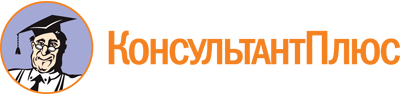 Постановление Правительства РФ от 28.01.2021 N 74
"О совершенствовании порядка мониторинга заключения и реализации заключенных концессионных соглашений и об обеспечении оценки условных и безусловных обязательств бюджетов бюджетной системы Российской Федерации, возникающих при реализации концессионных соглашений"
(вместе с "Правилами проведения мониторинга заключения и реализации заключенных концессионных соглашений, в том числе на предмет соблюдения сторонами концессионного соглашения взятых на себя обязательств по достижению целевых показателей, содержащихся в концессионном соглашении, сроков их реализации, объема привлекаемых инвестиций и иных существенных условий концессионного соглашения")Документ предоставлен КонсультантПлюс

www.consultant.ru

Дата сохранения: 12.10.2023
 NНаименование концессионного соглашенияНаименование концедентаФамилия, имя и отчество (при наличии)ДолжностьНомер контактного телефонаАдрес электронной почты123Наименование показателяНаименование показателяЗначение показателяI. Общие сведенияI. Общие сведенияI. Общие сведения1.Количество принятых в отчетном году решений о заключении концессионных соглашений2.Количество конкурсов на право заключения концессионных соглашений, проведенных в отчетном году3.Количество конкурсов на право заключения концессионного соглашения, проведенных в отчетном году и признанных несостоявшимися4.Количество конкурсов на право заключения концессионного соглашения, проведенных в отчетном году и признанных состоявшимися5.Количество заключенных в отчетном году концессионных соглашений6.Количество заключенных в отчетном году концессионных соглашений по инициативе лиц, выступивших с предложением о заключении концессионного соглашения7.Количество концессионных соглашений на стадии создания (реконструкции) объекта по состоянию на последний день отчетного года8.Количество концессионных соглашений на стадии эксплуатации объекта по состоянию на последний день отчетного года9.Количество концессионных соглашений, завершенных по истечении срока действия, по состоянию на последний день отчетного года10.Средний срок проведения в отчетном году конкурсов на право заключения концессионного соглашения (в случае проведения совместного конкурса - концессионных соглашений)11.Средний срок заключения концессионных соглашений, заключенных в отчетном году (период со дня принятия решения о заключении концессионного соглашения до дня подписания концессионного соглашения сторонами концессионного соглашения)12.Объем финансирования на стадии создания (реконструкции) объекта за счет всех источников по концессионным соглашениям, заключенным в отчетном году13.Объем финансирования на стадии создания (реконструкции) объекта за счет внебюджетных источников по концессионным соглашениям, заключенным в отчетном году14.Объем финансирования на стадии создания (реконструкции) объекта за счет средств бюджетов бюджетной системы Российской Федерации по концессионным соглашениям, заключенным в отчетном году15.Объем финансирования на стадии эксплуатации объекта за счет всех источников по концессионным соглашениям, заключенным в отчетном году16.Объем финансирования на стадии эксплуатации объекта за счет внебюджетных источников по концессионным соглашениям, заключенным в отчетном году17.Объем финансирования на стадии эксплуатации объекта за счет средств бюджетов бюджетной системы Российской Федерации по концессионным соглашениям, заключенным в отчетном годуII. Показатели концессионных соглашений по сферам реализацииII. Показатели концессионных соглашений по сферам реализацииII. Показатели концессионных соглашений по сферам реализации18.Количество принятых в отчетном году решений о заключении концессионных соглашений19.Количество конкурсов на право заключения концессионных соглашений, проведенных в отчетном году20.Количество конкурсов на право заключения концессионного соглашения, проведенных в отчетном году и признанных несостоявшимися21.Количество конкурсов на право заключения концессионного соглашения, проведенных в отчетном году и признанных состоявшимися22.Количество заключенных в отчетном году концессионных соглашений23.Количество заключенных в отчетном году концессионных соглашений по инициативе лиц, выступивших с предложением о заключении концессионного соглашения24.Количество концессионных соглашений на стадии создания (реконструкции) объекта по состоянию на последний день отчетного года25.Количество концессионных соглашений на стадии эксплуатации объекта по состоянию на последний день отчетного года26.Количество концессионных соглашений, завершенных по истечении срока действия по состоянию на последний день отчетного года27.Средний срок действия заключенных в отчетном году концессионных соглашений28.Средний срок проведения в отчетном году конкурсов на право заключения концессионного соглашения (в случае проведения совместного конкурса - концессионных соглашений)29.Средний срок заключения концессионных соглашений, заключенных в отчетном году (период со дня принятия решения о заключении концессионного соглашения до дня подписания концессионного соглашения сторонами концессионного соглашения)30.Средний срок создания (реконструкции) объекта в соответствии с условиями концессионных соглашений, заключенных в отчетном году31.Средний срок эксплуатации объекта в соответствии с условиями концессионных соглашений, заключенных в отчетном году32.Объем финансирования на стадии создания (реконструкции) объекта за счет всех источников по концессионным соглашениям, заключенным в отчетном году33.Объем финансирования на стадии создания (реконструкции) объекта за счет внебюджетных источников по концессионным соглашениям, заключенным в отчетном году34.Объем финансирования на стадии создания (реконструкции) объекта за счет средств бюджетов бюджетной системы Российской Федерации по концессионным соглашениям, заключенным в отчетном году35.Объем финансирования на стадии эксплуатации объекта за счет всех источников по концессионным соглашениям, заключенным в отчетном году36.Объем финансирования на стадии эксплуатации объекта за счет внебюджетных источников по концессионным соглашениям, заключенным в отчетном году37.Объем финансирования на стадии эксплуатации объекта за счет средств бюджетов бюджетной системы Российской Федерации по концессионным соглашениям, заключенным в отчетном годуЦелевой показательПлановое значение целевого показателяФактически достигнутое значение целевого показателяСрок действия концессионного соглашенияСрок проведения конкурса на право заключения концессионного соглашения (в случае проведения совместного конкурса - концессионных соглашений)Срок заключения концессионного соглашения (период со дня принятия решения о заключении концессионного соглашения до дня подписания концессионного соглашения сторонами концессионного соглашения)Статус заключения и реализации концессионного соглашенияСрок проектирования объекта (если предусматривается)Срок строительства (реконструкции) объектаДата ввода объекта в эксплуатациюСрок эксплуатации объектаОбъем финансирования на стадии строительства (реконструкции) объекта за счет всех источников, тыс. рублейОбъем финансирования на стадии строительства (реконструкции) объекта за счет средств бюджетов бюджетной системы Российской Федерации, тыс. рублейОбъем финансирования на стадии строительства (реконструкции) объекта за счет собственных средств концессионера, тыс. рублейОбъем финансирования строительства (реконструкции) объекта за счет заемных средств, тыс. рублейОбъем финансирования на стадии эксплуатации объекта за счет средств бюджетов бюджетной системы Российской Федерации